JANEIROJANEIRO30 e 31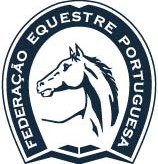 101CNC*MATA DO DUQUEBenim-soc. Imobiliária SARua Castilho, 13 D 4º A	1250-066 LISBOATel: 21-3514300Fax: 21-351430130 e 31190CNC PreliminarMATA DO DUQUEBenim-soc. Imobiliária SARua Castilho, 13 D 4º A	1250-066 LISBOATel: 21-3514300Fax: 21-3514301FEVEREIROFEVEREIRO13 e 14201CNC* MATA DO DUQUEBenim-soc. Imobiliária SARua Castilho, 13 D 4º A	1250-066 LISBOATel: 21-3514300Fax: 21-351430113 e 14290CNC PreliminarMATA DO DUQUEBenim-soc. Imobiliária SARua Castilho, 13 D 4º A	1250-066 LISBOATel: 21-3514300Fax: 21-351430120 e 21291CNC Preliminar e IniciaçãoVALE SABROSOHerdade de Vale Sabroso, LdaEst. Stª Catarina7580-077 ALCÁCER DO SALTel: 21-4768130 / Fax: 21-4768138E-mail:geral@herdadevalesabroso.ptSite: wwwherdadevalesabroso.pt24 a 28202CIC2*VALE SABROSOHerdade de Vale Sabroso, LdaEst. Stª Catarina7580-077 ALCÁCER DO SALTel: 21-4768130 / Fax: 21-4768138E-mail:geral@herdadevalesabroso.ptSite: wwwherdadevalesabroso.ptFEVEREIRO (cont.)FEVEREIRO (cont.)FEVEREIRO (cont.)FEVEREIRO (cont.)FEVEREIRO (cont.) 24 a 28203CIC1*VALE SABROSOHerdade de Vale Sabroso, LdaEst. Stª Catarina7580-077 ALCÁCER DO SALTel: 21-4768130 / Fax: 21-4768138E-mail:geral@herdadevalesabroso.ptSite: wwwherdadevalesabroso.pt24 a 28204CNC2* VALE SABROSOHerdade de Vale Sabroso, LdaEst. Stª Catarina7580-077 ALCÁCER DO SALTel: 21-4768130 / Fax: 21-4768138E-mail:geral@herdadevalesabroso.ptSite: wwwherdadevalesabroso.ptMARÇO3 a 7301CIC2*BARROCA D’ALVAHerdade da Barroca Barroca d’Alva2890-152 ALCOCHETE Tel.: 21-2315804 / Fax: 21-23094093 a 7302CIC1*BARROCA D’ALVAHerdade da Barroca Barroca d’Alva2890-152 ALCOCHETE Tel.: 21-2315804 / Fax: 21-230940910 a 14303CIC3*BARROCA D’ALVAHerdade da Barroca Barroca d’Alva2890-152 ALCOCHETE Tel.: 21-2315804 / Fax: 21-230940910 a 14304CCI2*BARROCA D’ALVAHerdade da Barroca Barroca d’Alva2890-152 ALCOCHETE Tel.: 21-2315804 / Fax: 21-230940910 a 14305CCI1*BARROCA D’ALVAHerdade da Barroca Barroca d’Alva2890-152 ALCOCHETE Tel.: 21-2315804 / Fax: 21-2309409ABRIL10401CNC*MATA DO DUQUEBenim-soc. Imobiliária SARua Castilho, 13 D 4º A	1250-066 LISBOATel: 21-3514300 / Fax: 21-351430110490CNC PreliminarMATA DO DUQUEBenim-soc. Imobiliária SARua Castilho, 13 D 4º A	1250-066 LISBOATel: 21-3514300 / Fax: 21-351430123 e 24491CNC PreliminarALTER DO CHÃOCâmara Municipal de Alter do ChãoLargo do Municipio7440-026 Alter do Chão30/4 e 1 e 2/5402CCN1* Semana E.MilitarMAFRACMEFDLargo Conde S. Januário2640 MAFRATel. 261-816670 / Fax 261-816674MAIO1 e 2501CNC1*  Semana E.MilitarMAFRACMEFDLargo Conde S. Januário2640 MAFRATel. 261-816670 / Fax 261-8166741 e 2590CNC Preliminar Semana E.MilitarMAFRACMEFDLargo Conde S. Januário2640 MAFRATel. 261-816670 / Fax 261-8166741 e 2502CNC2*BARROCA D’ALVAHerdade da Barroca Barroca d’Alva2890-152 ALCOCHETE Tel.: 21-2315804 / Fax: 21-2309409barrocadalva@hotmail.comwww.completobarroca.no.sapo.pt1 e 2503CNC1*BARROCA D’ALVAHerdade da Barroca Barroca d’Alva2890-152 ALCOCHETE Tel.: 21-2315804 / Fax: 21-2309409barrocadalva@hotmail.comwww.completobarroca.no.sapo.ptMAIO (cont.)MAIO (cont.)MAIO (cont.)MAIO (cont.)MAIO (cont.)1 e 2591CNC Preliminar e IniciaçãoBARROCA D’ALVAHerdade da Barroca Barroca d’Alva2890-152 ALCOCHETE Tel.: 21-2315804 / Fax: 21-2309409barrocadalva@hotmail.comwww.completobarroca.no.sapo.pt21 e 22504CNC* ESTREMOZ(Dragões de Olivença)Regimento de Cavalaria 321 e 22592Preliminar e IniciaçãoESTREMOZ(Dragões de Olivença)Regimento de Cavalaria 328 e 29505CNC1* ABRANTESEscola Prática de Cavalaria28 e 29593CNC Preliminar e Iniciação ABRANTESEscola Prática de CavalariaJUNHOJUNHO5 e 6601CNC2* VALE SABROSOHerdade de Vale Sabroso, LdaEst. Stª Catarina7580-077 ALCÁCER DO SALTel: 21-4768130 / Fax: 21-4768138E-mail:geral@herdadevalesabroso.ptSite: wwwherdadevalesabroso.pt5 e 6602CNC1*VALE SABROSOHerdade de Vale Sabroso, LdaEst. Stª Catarina7580-077 ALCÁCER DO SALTel: 21-4768130 / Fax: 21-4768138E-mail:geral@herdadevalesabroso.ptSite: wwwherdadevalesabroso.pt5 e 6690CNC Preliminar e IniciaçãoVALE SABROSOHerdade de Vale Sabroso, LdaEst. Stª Catarina7580-077 ALCÁCER DO SALTel: 21-4768130 / Fax: 21-4768138E-mail:geral@herdadevalesabroso.ptSite: wwwherdadevalesabroso.pt26 e 27691CNC Preliminar e IniciaçãoVENDAS NOVASEscola Pratica de ArtilhariaJULHOJULHOJULHO16 e 17          70116 e 17          701CNC* BRAGARegimento de Cavalaria 616 e 17          79016 e 17          790CNC Preliminar  BRAGARegimento de Cavalaria 6SETEMBROSETEMBROSETEMBRO18990Festival CCEVALE SABROSOHerdade de Vale Sabroso, LdaEst. Stª Catarina7580-077 ALCÁCER DO SALTel: 21-4768130 / Fax: 21-4768138E-mail:geral@herdadevalesabroso.ptSite: wwwherdadevalesabroso.pt25 e 26901CNC* MATA DO DUQUEBenim-soc. Imobiliária SARua Castilho, 13 D 4º A	1250-066 LISBOATel: 21-3514300Fax: 21-351430125 e 26991CNC PreliminarMATA DO DUQUEBenim-soc. Imobiliária SARua Castilho, 13 D 4º A	1250-066 LISBOATel: 21-3514300Fax: 21-3514301OUTUBROOUTUBROOUTUBROOUTUBROOUTUBRO2 e 31001CNC2* VALE SABROSOHerdade de Vale Sabroso, LdaEst. Stª Catarina7580-077 ALCÁCER DO SALTel: 21-4768130 / Fax: 21-4768138E-mail:geral@herdadevalesabroso.ptSite: wwwherdadevalesabroso.pt2 e 31002CNC1* VALE SABROSOHerdade de Vale Sabroso, LdaEst. Stª Catarina7580-077 ALCÁCER DO SALTel: 21-4768130 / Fax: 21-4768138E-mail:geral@herdadevalesabroso.ptSite: wwwherdadevalesabroso.ptOUTUBRO (cont.)OUTUBRO (cont.)OUTUBRO (cont.)OUTUBRO (cont.)OUTUBRO (cont.)2 e 31090CNC Preliminar e IniciaçãoVALE SABROSOHerdade de Vale Sabroso, LdaEst. Stª Catarina7580-077 ALCÁCER DO SALTel: 21-4768130 / Fax: 21-4768138E-mail:geral@herdadevalesabroso.ptSite: wwwherdadevalesabroso.pt16 e 171003CNC2* BARROCA D’ALVAHerdade da Barroca Barroca d’Alva2890-152 ALCOCHETE Tel.: 21-2315804 / Fax: 21-2309409barrocadalva@hotmail.comwww.completobarroca.no.sapo.pt16 e 171004CNC1*BARROCA D’ALVAHerdade da Barroca Barroca d’Alva2890-152 ALCOCHETE Tel.: 21-2315804 / Fax: 21-2309409barrocadalva@hotmail.comwww.completobarroca.no.sapo.pt16 e 171091CNC Preliminar e IniciaçãoBARROCA D’ALVAHerdade da Barroca Barroca d’Alva2890-152 ALCOCHETE Tel.: 21-2315804 / Fax: 21-2309409barrocadalva@hotmail.comwww.completobarroca.no.sapo.ptNOVEMBRONOVEMBRO13 e 141101CNC* MATA DO DUQUEBenim-soc. Imobiliária SARua Castilho, 13 D 4º A	1250-066 LISBOATel: 21-3514300Fax: 21-351430113 e 141190CNC PreliminarMATA DO DUQUEBenim-soc. Imobiliária SARua Castilho, 13 D 4º A	1250-066 LISBOATel: 21-3514300Fax: 21-3514301NOVEMBRO (cont.)NOVEMBRO (cont.)NOVEMBRO (cont.)NOVEMBRO (cont.)NOVEMBRO (cont.)201191CNC Preliminar e IniciaçãoVALE SABROSOHerdade de Vale Sabroso, LdaEst. Stª Catarina7580-077 ALCÁCER DO SALTel: 21-4768130 / Fax: 21-4768138E-mail:geral@herdadevalesabroso.ptSite: wwwherdadevalesabroso.pt25 a 281102CIC2* (Cancelado)VALE SABROSOHerdade de Vale Sabroso, LdaEst. Stª Catarina7580-077 ALCÁCER DO SALTel: 21-4768130 / Fax: 21-4768138E-mail:geral@herdadevalesabroso.ptSite: wwwherdadevalesabroso.pt25 a 281103CIC1*  (Cancelado)VALE SABROSOHerdade de Vale Sabroso, LdaEst. Stª Catarina7580-077 ALCÁCER DO SALTel: 21-4768130 / Fax: 21-4768138E-mail:geral@herdadevalesabroso.ptSite: wwwherdadevalesabroso.pt25 a 281104CNC2* VALE SABROSOHerdade de Vale Sabroso, LdaEst. Stª Catarina7580-077 ALCÁCER DO SALTel: 21-4768130 / Fax: 21-4768138E-mail:geral@herdadevalesabroso.ptSite: wwwherdadevalesabroso.ptDEZEMBRODEZEMBRO2 a 51201CIC2*  (Cancelado)BARROCA D’ALVAHerdade da Barroca Barroca d’Alva2890-152 ALCOCHETE Tel.: 21-2315804 / Fax: 21-2309409barrocadalva@hotmail.comwww.completobarroca.no.sapo.pt2 a 51202CIC1*(Cancelado)BARROCA D’ALVAHerdade da Barroca Barroca d’Alva2890-152 ALCOCHETE Tel.: 21-2315804 / Fax: 21-2309409barrocadalva@hotmail.comwww.completobarroca.no.sapo.ptDEZEMBRO (cont.)DEZEMBRO (cont.)DEZEMBRO (cont.)DEZEMBRO (cont.)DEZEMBRO (cont.)11 e 121203CNC*MATA DO DUQUEBenim-soc. Imobiliária SARua Castilho, 13 D 4º A	1250-066 LISBOATel: 21-3514300Fax: 21-351430111 e 121290CNC PreliminarMATA DO DUQUEBenim-soc. Imobiliária SARua Castilho, 13 D 4º A	1250-066 LISBOATel: 21-3514300Fax: 21-3514301